СУМСЬКА МІСЬКА РАДАVІІ  СКЛИКАННЯ  __  СЕСІЯРІШЕННЯвід __ ________ 2016 року № ___ – МРм. СумиПро внесення змін до Положення про відділ інформаційних технологій та комп'ютерного забезпечення Сумської міської радиЗ метою впорядкування взаємовідносин виконавчих органів Сумської міської ради в сфері інформаційних технологій, відповідно до частини четвертої статті 54 та керуючись статтею 25 Закону України «Про місцеве самоврядування в Україні», Сумська міська рада ВИРІШИЛА:1. Внести зміни до Положення про відділ інформаційних технологій та комп'ютерного забезпечення Сумської міської ради, затвердженого рішенням Сумської міської ради від 04 травня 2016 року № 770 – МР «Про Положення про відділ інформаційних технологій та комп'ютерного забезпечення Сумської міської ради», виклавши його у новій редакції згідно з додатком.2. Організацію виконання рішення покласти на секретаря Сумської міської ради Баранова А.В.Сумський міський голова 						О.М. ЛисенкоВиконавець: Бєломар В.В.Ініціатор розгляду питання – депутат Баранов А.В.Проект рішення підготовлено відділом інформаційних технологій та комп'ютерного забезпечення Сумської міської радиДоповідає: начальник відділу інформаційних технологій та комп'ютерного забезпечення Сумської міської ради Бєломар В.В.Додатокдо рішення Сумської міської ради«Про внесення змін  до Положення про відділ інформаційних технологій та комп'ютерного забезпечення Сумської міської ради, затвердженого рішенням Сумської міської ради від 04 травня 2016 року № 770 – МР»від __ ______ 2016 року № ___ – МРПОЛОЖЕННЯпро відділ інформаційних технологій та комп'ютерного забезпеченняСумської міської радиРОЗДІЛ І. ЗАГАЛЬНІ ПОЛОЖЕННЯ1.1. Відділ інформаційних технологій та комп'ютерного забезпечення Сумської міської ради (надалі – Відділ) є виконавчим органом Сумської міської ради. Відділ утворюється Сумською міською радою, їй підконтрольний і підзвітний, підпорядковується міському голові. Організаційну роботу Відділу координує заступник міського голови згідно з розподілом обов’язків.1.2. У своїй діяльності Відділ керується Конституцією України, Законами України «Про місцеве самоврядування в Україні», «Про службу в органах місцевого самоврядування», рішеннями Сумської міської ради, розпорядженнями міського голови, міжнародними стандартами системи менеджменту якості ISO 9001:2008 і документацію системи менеджменту якості Сумської міської ради, цим Положенням та іншими нормативними актами.1.3. Працівники Відділу утримуються за рахунок  місцевого бюджету.1.4. На працівників Відділу – посадових осіб місцевого самоврядування поширюється дія Закону України «Про службу в органах місцевого самоврядування».РОЗДІЛ ІІ. СТРУКТУРА ТА ОРГАНІЗАЦІЯ РОБОТИ ВІДДІЛУ2.1. Штати  та штатний розпис Відділу затверджується міським головою 2.2. Відділ очолює начальник. Начальник Відділу призначається на посаду розпорядженням міського голови за рекомендацією конкурсної комісії Сумської міської ради, та звільняється з посади розпорядженням міського голови відповідно до чинного законодавства України.2.3. Особа, яка призначається на посаду начальника Відділу повинна мати повну вищу фахову освіту в галузі інформаційних технологій чи електроніки за освітньо-кваліфікаційним рівнем магістра, спеціаліста, стаж роботи за фахом в органах місцевого самоврядування та державній службі на керівних посадах не менше 3-х років, або стаж роботи за фахом на керівних посадах в інших сферах управління – не менше 5 років, володіти державною мовою та навичками роботи на комп’ютері.2.4. Начальник Відділу:2.4.1. Здійснює керівництво роботою Відділом та несе відповідальність за виконання покладених на нього обов’язків, відповідно до посадової інструкції.2.4.2. Розподіляє обов’язки між працівниками Відділу, очолює та контролює їх роботу.2.4.3. Контролює стан трудової та виконавської дисципліни у Відділі.2.4.4. Вживає заходів щодо заохочення працівників або притягнення їх, у разі необхідності, до дисциплінарної відповідальності в порядку, встановленому чинним законодавством. 2.4.5. Забезпечує взаємодію Відділу з іншими виконавчими органами Сумської міської ради.2.4.6. У межах своїх повноважень представляє Відділ у відносинах з органами державної влади, органами місцевого самоврядування, фізичними особами, підприємствами, установами і організаціями, у тому числі, фізичними особами – підприємцями, громадськими організаціями. 2.4.7. Аналізує результати роботи Відділу, вживає заходів щодо підвищення її ефективності. 2.4.8. Виконує інші повноваження, відповідно до чинних нормативно-правових актів.2.5. У разі відсутності начальника Відділу його обов’язки виконує інша посадова особа Відділу, визначена в установленому порядку.2.6. Працівники Відділу призначаються на посаду розпорядженням міського голови за рекомендацією конкурсної комісії Сумської міської ради чи за іншою процедурою, передбаченою законодавством України, та звільняються з посади розпорядженням міського голови відповідно до чинного законодавства України. 2.7. Положення про Відділ затверджується Сумською міською радою. Посадова інструкція начальника Відділу погоджується заступником міського голови згідно з розподілом обов’язків, який координує діяльність Відділу та затверджується міським головою, а посадові інструкції працівників Відділу затверджуються начальником Відділу.РОЗДІЛ ІІІ. ЗАВДАННЯ ТА ФУНКЦІЇ ВІДДІЛУ3.1. Відділ є уповноваженим органом Сумської міської ради з питань інформаційних технологій.3.2. Основними завданнями Відділу є:3.2.1. Розробка профільних Програм інформатизації, автоматизації виконавчих органів Сумської міської ради, розвитку цифрового суспільства та телекомунікацій міста.3.2.2. Організація запровадження сучасних інформаційних технологій, систематизації та аналізу інформації, здійснення в установленому порядку обміну інформацією між виконавчими органами Сумської міської ради, з підприємствами, установами, організаціями всіх форм власності.3.2.3. Організація забезпечення виконавчих органів Сумської міської ради комп’ютерною технікою, програмним забезпеченням, впровадження інформаційних систем, монтажу та експлуатації обчислювальних мереж.3.2.4. Організація забезпечення належної експлуатації, обслуговування та своєчасного ремонту комп’ютерної техніки та периферійних пристроїв, обчислювальних мереж, їх модернізація.3.2.5. Організація впровадження інформаційних систем, ІТ-послуг, систем автоматизації у виконавчих органах Сумської міської ради.3.2.6. Визначення ІТ-стратегії Сумської міської ради.3.2.7. Реалізація пілотних проектів і галузі інформаційних технологій та надання електронних сервісів мешканцям міста.3.2.8. Розробка та подання на затвердження міському голові стандартів комп’ютерної техніки та програмного забезпечення Сумської міської ради.3.3. Відповідно до завдань Відділ виконує наступні функції:3.3.1. Готує проекти рішень Сумської міської ради, її виконавчого комітету, розпоряджень Сумського міського голови та інші документи з питань, що відносяться до компетенції Відділу.3.3.2. Організовує та координує придбання та введення в експлуатацію комп’ютерної техніки, комп’ютерних програм, мереж, систем, їх супровід в процесі експлуатації. 3.3.3. Погоджує будь-які рішення, заключення договорів щодо придбання комп’ютерної техніки, комп’ютерних програм, мереж, систем, та надання послуг у сфері інформаційних технологій виконавчими органами Сумської міської ради.3.3.4. Погоджує та координує переміщення комп’ютерної техніки між робочими місцями працівників виконавчих органів Сумської міської ради. 3.3.5. Вносить пропозиції Сумському міському голові та керівникам структурних підрозділів Сумської міської ради щодо впровадження сучасних інформаційних технологій.3.3.6. Організовує надання доступу до мережі Інтернет для Сумської міської ради та її виконавчих органів.3.3.7. Організовує підключення комп’ютерної техніки до обчислювальних мереж виконавчих органів Сумської міської ради та забезпечує їх функціонування.3.3.8. Організовує адміністрування забезпечення належного функціонування обчислювальних мереж виконавчих органів Сумської міської ради.3.3.9. Організовує впровадження та супровід систем електронного документообігу та інших систем автоматизації діловодства виконавчих органів Сумської міської ради.3.3.10. Забезпечує оперативне керування електронною системою голосування під час проведення сесій Сумської  міської ради.3.3.11. Організовує та координує роботу із забезпечення технічної підтримки та заходів щодо унеможливлення доступу сторонніх осіб офіційного до веб-сайту Сумської міської ради та інших веб-порталів виконавчих органів Сумської міської ради. 3.3.12. Організовує в межах повноважень проведення заходів щодо технічного захисту комп’ютерних систем і мереж від витоків інформації і несанкціонованого доступу.3.3.13. Організовує створення оперативного запасу витратних матеріалів, запасних блоків і вузлів для забезпечення безперебійної роботи комп’ютерної техніки.3.3.14. Координує укладення договорів з постачальниками комп’ютерної техніки та сервісними центрами.3.3.15. Організовує роботи зі здійснення профілактичних заходів та поточного ремонту комп'ютерної техніки.3.3.16. Розробляє інструкції по роботі з комп’ютерною технікою та впровадженим програмним забезпеченням.3.3.17. Організовує розробку та впровадження програмного забезпечення, додатків та веб-ресурсів виконавчих органів Сумської міської ради.3.3.18 Розробляє стандарти комп’ютерної техніки та програмного забезпечення у виконавчих органах Сумської міської ради.3.3.19. Розробляє Правила роботи з ІТ-послугами, Правила роботи з комп’ютерною технікою, програмним забезпеченням, інформаційними системами, Правила роботи в обчислювальних мережах, Правила роботи в інформаційному середовищі виконавчих органів Сумської міської ради.3.3.20. Розробляє методичні та нормативні документи, що регламентують роботу з комп’ютерною технікою, програмним забезпеченням, інформаційними системами, обчислювальними мережами, в інформаційному середовищі виконавчих органів Сумської міської ради.3.3.21. Надає пропозиції та рекомендації керівникам підрозділів щодо оптимального використання комп’ютерної техніки та програмного забезпечення, роботи в обчислювальних мережах. 3.3.22. Організовує та проводить навчання працівників структурних підрозділів міської ради роботі з комп’ютерною оргтехнікою, програмним забезпеченням, інформаційними системами, обчислювальними мережами, інформаційними технологіями.3.3.23. Організовує та координує створення єдиної інформаційно-технічної системи взаємодії користувачів.3.3.24. Здійснює еталонне використання ІТ-послуг.3.3.25. Організовує реалізацію пілотних проектів в галузі інформаційних технологій у виконавчих органах Сумської міської ради та електронних сервісів для мешканців міста Суми.3.3. Розробляє та подає на затвердження міському голові стандартів комп’ютерної техніки та програмного забезпечення Сумської міської ради.3.4. Здійснює координацію роботи комунального підприємства «Інфосервіс» Сумської міської ради та інших комунальних підприємств, установ, організацій, які належать до сфери його управління (за наявності).3.5. За дорученням Сумського міського голови представляє інтереси Сумської міської ради, виконавчого комітету Сумської міської ради та Сумського міського голови в місцевих, апеляційних, вищих спеціалізованих судах та у Верховному Суді України, у тому числі у взаємовідносинах з державними органами, органами місцевого самоврядування, підприємствами, установами, організаціями усіх форм власності в межах повноважень Відділу.3.6. Розробляє проекти нормативних та ненормативних актів, в межах повноважень Відділу, визначених цим Положенням, для їх розгляду Сумською міською радою, її виконавчим комітетом та Сумським міським головою у встановленому порядку.3.7. Здійснює інші функції, пов’язані з виконанням покладених на нього завдань, за дорученнями керівництва міської ради.РОЗДІЛ ІV. ПРАВА ВІДДІЛУ4.1. Відділ має право:4.1.1. Одержувати від посадових осіб виконавчих органів міської ради інформацію щодо виконання повноважень Відділу.4.1.2. Одержувати від посадових осіб виконавчих органів міської ради будь-яку інформацію щодо інформаційних технологій, комп’ютерної техніки, програмного забезпечення, баз даних, інформаційних систем тощо.4.1.3. Перевіряти і контролювати у встановленому порядку дотримання вимог до експлуатації комп’ютерної та оргтехніки, обчислювальних мереж, інформаційних систем тощо.4.1.4. Має право безперешкодного доступу до будь-якого обладнання чи інформації, що належать, використовується чи обробляється в Сумській міській раді, її виконавчих органах, комунальних підприємствах та установах.4.1.5. Одержувати облікові записи з адміністративним правами до  будь-яких інформаційних систем, баз даних, програмних продуктів, що належать, використовуються чи обробляються в Сумській міській раді, її виконавчих органах, комунальних підприємствах та установах.4.1.6. Проводити в установленому порядку наради та семінари виконавчих органів Сумської  міської ради з питань, що належать до компетенції Відділу.4.1.7. Одержувати від посадових осіб міської ради, її виконавчих органів, підприємств, установ і організацій інформацію та документи, необхідні для виконання покладених на Відділ функцій.4.1.8. Залучати у встановленому порядку посадових осіб інших виконавчих органів ради, підприємств, організацій та установ до вирішення питань, що відносяться до компетенції Відділу.4.1.9. Контролювати доступ будь-яких сторонніх осіб, що не є співробітниками виконавчих органів Сумської міської ради, її комунальних підприємств чи установ, до комп’ютерної, оргтехніки, супутнього обладнання, електронної інформації, інформаційних систем, баз даних, програмних продуктів, що належать, використовуються чи обробляються в Сумській міській раді, її виконавчих органах, комунальних підприємствах та установах.4.1.10. Контролювати надання виконавчими органами Сумської міської ради стороннім особам бідь-якої інформації, що може бути використана з метою нанесення шкоди інформаційній безпеці Сумської міської ради та її виконавчих органів.РОЗДІЛ V. ВІДПОВІДАЛЬНІСТЬ ВІДДІЛУ5.1. Персональну відповідальність за роботу Відділу та належне здійснення покладених на нього завдань та функцій несе начальник Відділу.5.2. Посадові особи відділу несуть відповідальність згідно з чинним законодавством. Матеріальна шкода, завдана незаконними діями чи бездіяльністю посадових осіб Відділу при здійсненні ними своїх повноважень, відшкодовується у встановленому законодавством порядку.5.3. Посадові особи Відділу повинні сумлінно виконувати свої службові обов’язки, шанобливо ставитися до громадян, керівників і співробітників, дотримуватися високої культури спілкування, не допускати дій і вчинків, які можуть зашкодити інтересам служби чи негативно вплинути на репутацію міської ради, її виконавчих органів та посадових осіб.5.4. Працівники Відділу можуть бути притягнуті до цивільної, адміністративної, кримінальної та інших видів відповідальності у випадках та у порядку, передбачених чинним законодавством України.РОЗДІЛ VІ. ЗАКЛЮЧНІ ПОЛОЖЕННЯ6.1. Припинення діяльності Відділу здійснюється за рішенням Сумської міської ради відповідно до вимог чинного законодавства України.6.2. Зміни і доповнення до цього Положення вносяться відповідно до процедури розгляду питань у міській раді, передбаченої Регламентом роботи міської ради.Сумський міський голова 						  О.М. ЛисенкоВиконавець: Бєломар В.В.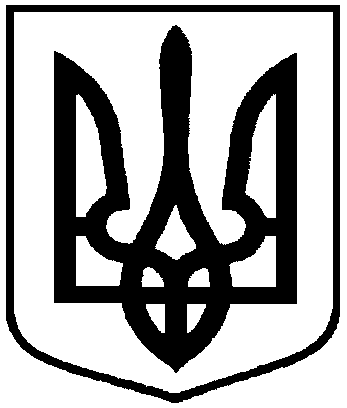 ПроектОприлюднено 19.12.2016 р.